Закрепление понятия «число» и «цифра» 8. Состав числа из двух меньших.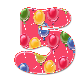 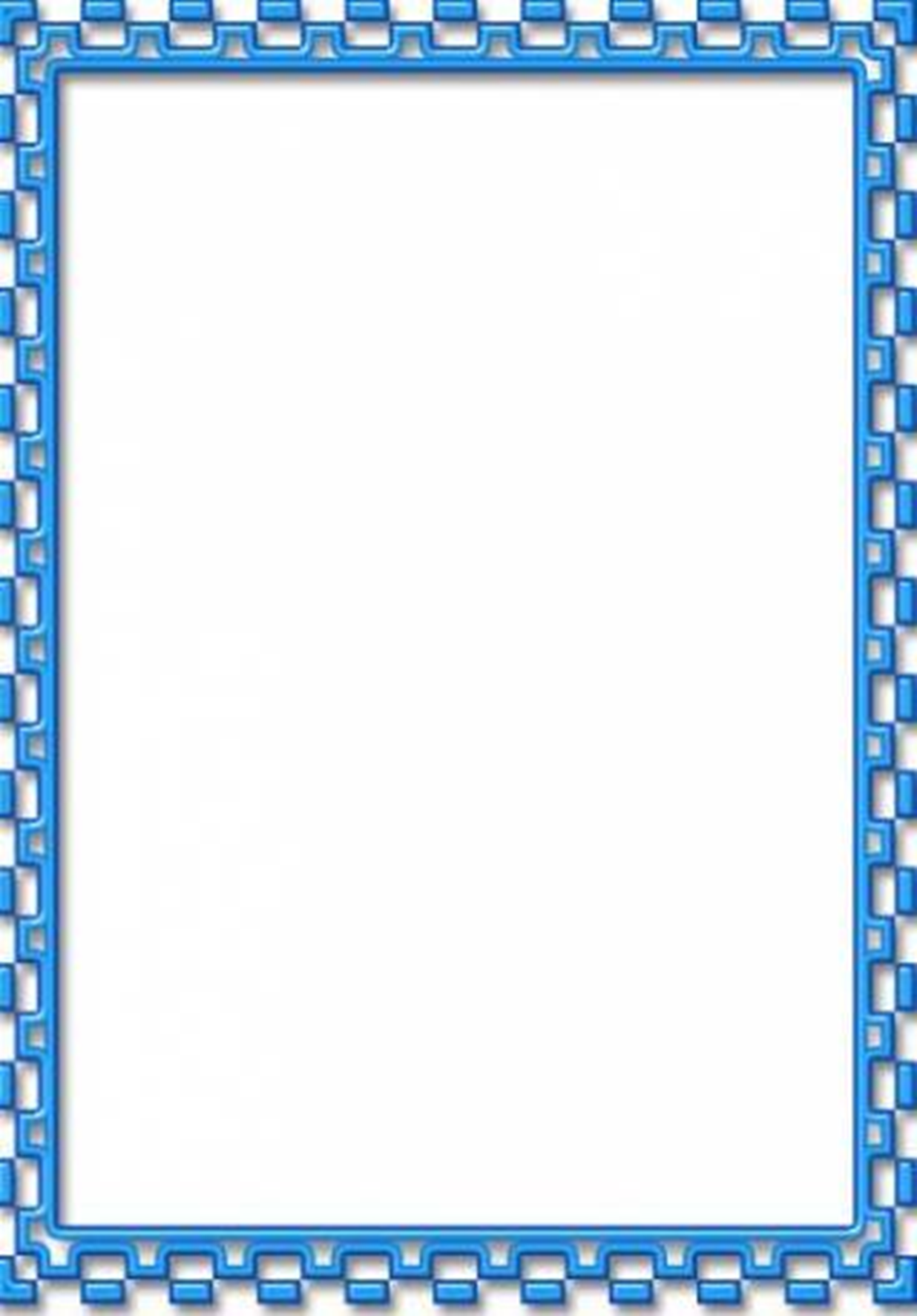 На что похожа цифра 8?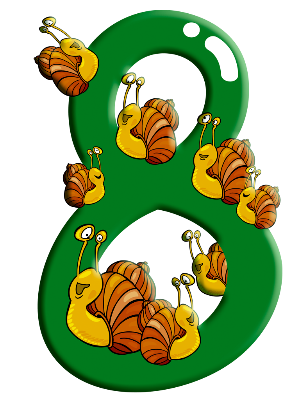 Преврати 8 в какой-нибудь предмет(нарисуй). Свой рисунок принеси в детский сад.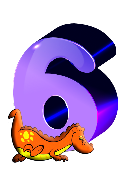 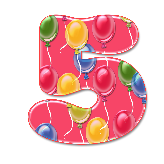 Состав числа 8. Впиши недостающие числа так, чтобы в сумме в каждом треугольнике получилось 8.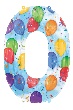                                                           8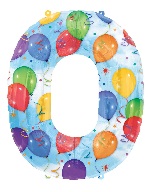 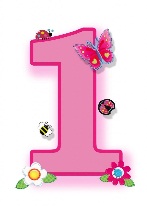 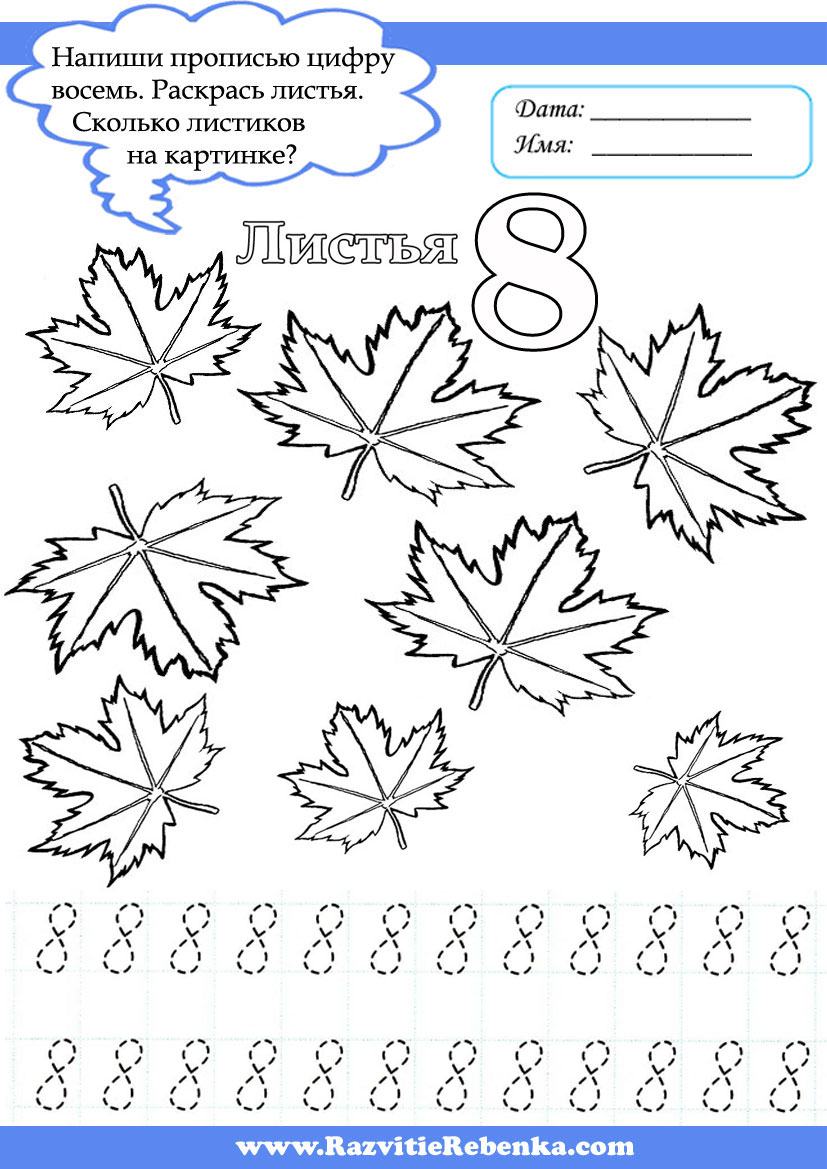 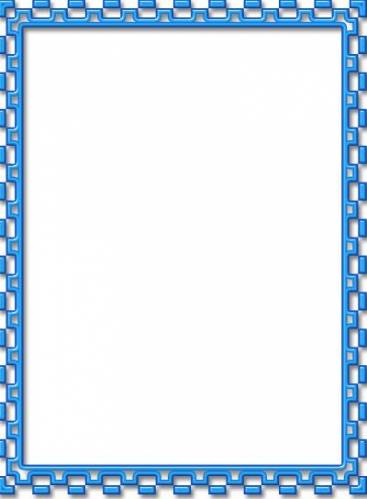      4.     Составь задачи по картинкам и реши их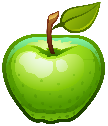 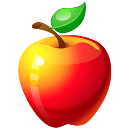 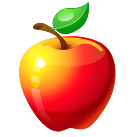 +                                                =                                                       +                           =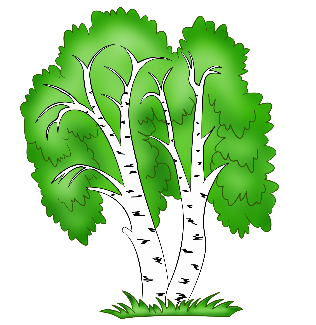 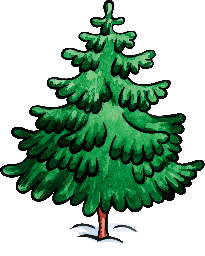 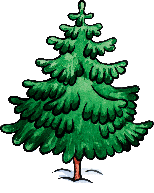 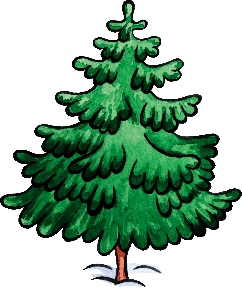 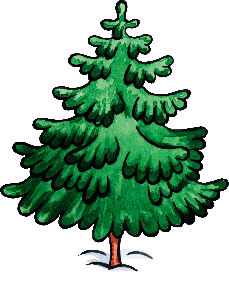 +                                          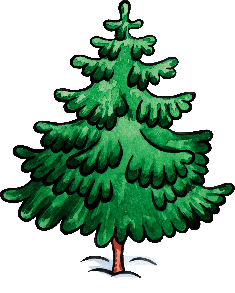 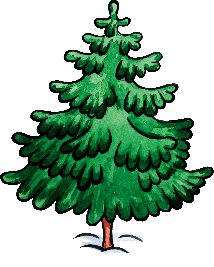                                                           =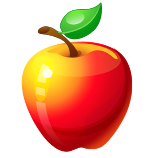 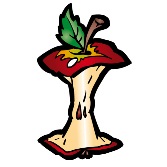 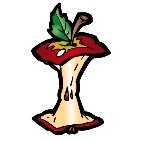 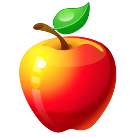 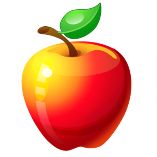 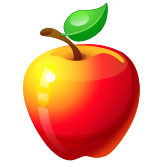 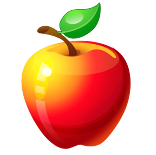 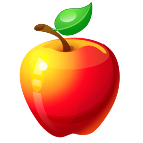 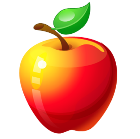                                                             =